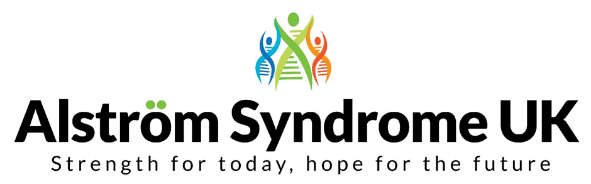 Global Alström Virtual ConferenceFriday 4th December 2020: 2:00 – 6:30 pm (UK, GMT)
Saturday 5th December 2020: 2:00 – 8pm (UK, GMT)Friday 4th December 2020
Scientific Symposium2:00 – 2:10 pm 	Welcome from Ann Chivers, ASUK Chief ExecutiveAround the world with Alström Syndrome (AS)2:10 – 2:30 pm 	Research and Insights from China 
Qianwen Zhang, 
Dr. Xiumin Wang, Chief of Department of Endocrinology, Genetics and Metabolism.
Shanghai Children Medical Center2:30 – 2:50 pm 	Insights from France
Dr. Vincent Marion
Team Leader at National Institute for Health and Medical Research
Hôpitaux Universitaires de Strasbourg2:50 – 3:10 pm 	Research in Edinburgh; role that unhealthy fat tissue plays in the diabetes, heart and liver problems seen in AS.  
Dr Rob Semple 
Chair of Translational Molecular Medicine
Centre for Cardiovascular Science, University of Edinburgh3:10 – 3:30 pm	Q&A session, with researchers3:30 – 3:40 pm 	QUICK BREAK3:40 – 4:00 pm	Exploring the new Clinical Guidelines
Prof. Pietro Maffei
Consultant Endocrinologist
Padua University, Italy4:00 – 4:20 pm 	Exploring new Clinical Management for Adult’s 
Dr Tarek Hiwot
Consultant in Inherited Metabolic Disorders, AS Adult Clinical Lead
University Hospital, Birmingham4:20 – 4:40 pm	Exploring new Clinical Management for Children
Prof. Tim Barrett
Professor of Paediatric Endocrinology, AS Paediatric Clinical Lead
Birmingham Women's and Children's NHS Foundation Trust
4:40 – 5:00 pm	Q&A session with Pietro, Tarek and Tim 5:00 – 5:20 pm 	The development of European Reference Networks
Marina Valenti
Italian Association Alström Syndrome, Padua, Italy5:20 – 5:40 pm 	Use of Telemedicine in a highly specialised service
Kerry Leeson-Beevers
ASUK National Development Manager5:40 - 6:00 pm	Q&A session with Marina and Kerry6:00 – 6:20 pm	Future hope, discoveries and working together
Round-up with Ann Chivers  Day 2 Health and WellbeingAround the world with Alström ExpertsChaired by Ann Chivers, ASUK Chief Executive2:00 – 2:10 pm 	Welcome from Robin Marshall 
Executive Director, Alström Syndrome International (ASI)2:10 – 2:30 pm	Introduction to the day from Ann Chivers
ASUK, Chief ExecutiveSummary from Scientific Symposium
Ann Chivers, ASUK Chief Executive2:30 – 2:50 pm	Covid-19 update and Guidelines
Ann Questions Tarek and Tim
Dr Tarek Hiwot
Consultant in Inherited Metabolic Disorders, AS Adult Clinical Lead
University Hospital, BirminghamProf. Tim Barrett
Professor of Paediatric Endocrinology, AS Paediatric Clinical Lead
Birmingham Women's and Children's NHS Foundation Trust2:50 – 3:30 pm 	Q&A session
3:30 – 3:40 pm	QUICK BREAK3:40 – 4:00 pm	Healthy Hearts, Healthy You 
Dr Rick Steeds
AS Adult Cardiac Consultant					
University Hospital Birmingham	4:00 – 4:20 pm 	Healthy Minds, Healthy You 
Sarah Turner, Assistant Psychologist
Birmingham Women's and Children's NHS Foundation Trust4:20 – 4:40 pm 	Live life on the Veg!
Catarina Leal, Paediatric Diabetes Dietitian
Birmingham Women's and Children's NHS Foundation Trust4:40 – 4:50 pm 	Q&A session4:50 – 5:00 pm	QUICK BREAK5:00 – 5:20 pm 	Journey to Independence, personal perspective from America 
Jamie Seeger5:20 – 5:40 pm	Technology I wouldn’t be without
Alex Griffiths-Rayson5:40 – 6:10 pm	Stay Safe Online
 Keeping you and your loved ones safe online,
 Robin Watts6:10 – 6:20 pm 	Q&A session6:20 – 6:40 pm	Jamie finishes with a rendition of ‘I did it my way’ on the piano!!	6:40 – 6:50 pm 	Ann rounds up the day6:50 – 7:00 pm	QUICK BREAK before ‘Time to chat’ starts…Grab your new link to one of the chat rooms and join at 7:00pmTime to Chat7:00 – 8:00 pm	Room 1 Cooking up a storm, gadgets that help 
(Carrol and Chris)	Please join this session from your computer, tablet or smartphone.
https://www.gotomeet.me/AlstromSyndromeUK/cooking-up-a-storm7:00 – 8:00 pm	Room 2 Growing up with AS, empowering independence 
(Alex and Melissa)     Please join this session from your computer, tablet or smartphone.
https://www.gotomeet.me/janebiglin/growing-up-with-as7:00 – 8:00 pm	Room 3 Exercise and the feel-good factor 
(Dr Richard Paisey)Please join this session from your computer, tablet or smartphone.
https://www.gotomeet.me/asyachoudry/exercise-and-feeling-good7:00 – 8:00 pm	Room 4 Support from the community for those recently diagnosed (Kerry Leeson-Beevers)Please join this session from your computer, tablet or smartphone.
https://www.gotomeet.me/kerryleeson/support-for-recently-diagnosedPlease note this agenda may be subject to change due to circumstances outside of our control.